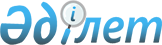 О внесении изменений и дополнений в приказ Министра оборонной и аэрокосмической промышленности Республики Казахстан от 28 марта 2018 года № 53/НҚ "Об утверждении Правил формирования и ведения реестра доверенного программного обеспечения и продукции электронной промышленности, а также критериев по включению программного обеспечения и продукции электронной промышленности в реестр доверенного программного обеспечения и продукции электронной промышленности"Приказ Министра цифрового развития, инноваций и аэрокосмической промышленности Республики Казахстан от 14 сентября 2020 года № 334/НҚ. Зарегистрирован в Министерстве юстиции Республики Казахстан 16 сентября 2020 года № 21211
      ПРИКАЗЫВАЮ:
      1. Внести в приказ Министра оборонной и аэрокосмической промышленности Республики Казахстан от 28 марта 2018 года № 53/НҚ "Об утверждении Правил формирования и ведения реестра доверенного программного обеспечения и продукции электронной промышленности, а также критериев по включению программного обеспечения и продукции электронной промышленности в реестр доверенного программного обеспечения и продукции электронной промышленности" (зарегистрирован в Реестре государственной регистрации нормативных правовых актов за № 16750, опубликован в Эталонном контрольном банке нормативных правовых актов Республики Казахстан в электронном виде, 23 апреля 2018 года) следующие изменения и дополнения:
      преамбулу указанного приказа изложить в следующей редакции:
      "В соответствии с подпунктом 7) статьи 7-6 Закона Республики Казахстан от 24 ноября 2015 года "Об информатизации" ПРИКАЗЫВАЮ:";
      в Правилах формирования и ведения реестра доверенного программного обеспечения и продукции электронной промышленности, а также критериев по включению программного обеспечения и продукции электронной промышленности в реестр доверенного программного обеспечения и продукции электронной промышленности (далее – Правила), утвержденных указанным приказом:
      пункт 1 изложить в следующей редакции:
      "1. Настоящие Правила формирования и ведения реестра доверенного программного обеспечения и продукции электронной промышленности, а также критерии по включению программного обеспечения и продукции электронной промышленности в реестр доверенного программного обеспечения и продукции электронной промышленности (далее – Правила) разработаны в соответствии с подпунктом 7) статьи 7-6 Закона Республики Казахстан от 24 ноября 2015 года "Об информатизации" и определяют порядок формирования, ведения реестра доверенного программного обеспечения и продукции электронной промышленности, а также критерии по включению программного обеспечения и продукции электронной промышленности в реестр доверенного программного обеспечения и продукции электронной промышленности.";
      пункт 2 изложить в следующей редакции:
      "2. В настоящих Правилах применяются следующие понятия:
      1) Комиссия по рассмотрению заявок о включении (исключении) программного обеспечения и продукции электронной промышленности в (из) Реестр(а) доверенного программного обеспечения и продукции электронной промышленности (далее – реестр), а также по внесению изменений (дополнений) в сведения, содержащиеся в реестре (далее – Комиссия) – коллегиальный орган образуемый уполномоченным органом с привлечением представителей государственных органов, Национальной палаты предпринимателей Республики Казахстан "Атамекен" и отраслевых ассоциаций, национального института развития в области информационно-коммуникационных технологий, организаций и экспертов в области информационно-коммуникационных технологий и электронной промышленности, для рассмотрения заявок заявителей о включении (исключении) в (из) реестр(а), на основании критериев по включению программного обеспечения и продукции электронной промышленности, также для внесения изменений (дополнений) в сведения, содержащиеся в реестре и требований настоящих Правил;
      2) индустриальный сертификат – документ, подтверждающий наличие заявителя в реестре отечественных производителей товаров, работ и услуг;
      3) заявитель – физическое и/или юридическое лицо, производящее продукцию электронной промышленности или программное обеспечение, подавшее заявку о включении (исключении) в (из) Реестр(а) программного обеспечения и продукции электронной промышленности или внесении изменений (дополнений) в сведения, содержащиеся в реестре;
      4) реестр – перечень программного обеспечения и продукции электронной промышленности, соответствующих требованиям информационной безопасности, созданный для целей обеспечения обороны страны и безопасности государства;
      5) орган по подтверждению соответствия – юридическое лицо, аккредитованное в установленном порядке для выполнения работ по подтверждению соответствия;
      6) уполномоченный орган в сфере электронной промышленности (далее – уполномоченный орган) – центральный исполнительный орган, осуществляющий государственное регулирование в сфере электронной промышленности.";
      подпункт 2) пункта 11 изложить в следующей редакции:
      "2) копия индустриального сертификата (вид деятельности - "Разработка программного обеспечения");";
      часть первую пункта 12 изложить в следующей редакции:
      "12. Заявки с представленными документами на бумажных носителях с приложением описи документов рассматриваются Комиссией по мере поступления, но не более двух раз в месяц.";
      пункт 13 изложить в следующей редакции:
      "13. Включение (исключение) программного обеспечения и продукции электронной промышленности в реестр (из реестра), оформляется приказом руководителя уполномоченного органа на основании протокольного решения Комиссии.
      После подписания приказа о включении программного обеспечения или продукции электронной промышленности в реестр формируется "Свидетельство о включении программного обеспечения/продукции электронной промышленности в Реестр доверенного программного обеспечения и продукции электронной промышленности" (далее – Свидетельство) согласно приложению 3 к настоящим Правилам, которое подписывается руководителем уполномоченного органа посредством электронной цифровой подписи на дату включения программного обеспечения (продукции электронной промышленности) в реестр и направляется заявителю.
      Свидетельство считается действительным с даты включения программного обеспечения (продукции электронной промышленности) в реестр.
      В случае исключения программного обеспечения или продукции электронной промышленности из реестра Свидетельство является недействительным со дня принятия руководителем уполномоченного органа приказа об исключении программного обеспечения или продукции электронной промышленности из реестра.
      Уполномоченный орган в течение 3 (трех) рабочих дней со дня принятия приказа об исключении программного обеспечения или продукции электронной промышленности из реестра извещает об этом заявителя.";
      пункт 15 изложить в следующей редакции:
      "15. Внесение изменений (дополнений) в сведения, содержащиеся в реестре оформляется приказом руководителя уполномоченного органа на основании протокольного решения Комиссии.";
      пункт 17 изложить в следующей редакции:
      "17. Заявитель, не позднее 30 (тридцати) календарных дней до дня истечения сроков действия документов, предусмотренных подпунктами 2) и 3) пункта 11 и подпунктами 2) и 3) пункта 11-1 настоящих Правил, подает в уполномоченный орган заявку о внесении изменений (дополнений) в реестре по форме, согласно приложению 4 к настоящим Правилам, с представлением актуализированных версий документов.
      При этом уполномоченный орган не реже 1 (одного) раза в год в декабре месяце проводит мониторинг актуальности сведений, содержащихся в реестре.";
      подпункты 5) и 6) пункта 18 изложить в следующей редакции:
      "5) включения производителя программного обеспечения или продукции электронной промышленности в Реестр недобросовестных участников государственных закупок в соответствии с законодательством о государственных закупка;
      6) на основании протокольного решения Комиссии, в случае выявления уполномоченным органом фактов предоставления заявителем неверных сведений и (или) недостоверных документов, а также фактов утраты действий документов, предусмотренных пунктами 11 и 11-1 Правил, в период нахождения программного обеспечения (продукции электронной промышленности) заявителя в реестре.";
      приложение 1 изложить в новой редакции согласно приложению 1 к настоящему приказу;
      приложение 2 изложить в новой редакции согласно приложению 2 к настоящему приказу;
      приложение 3 изложить в новой редакции согласно приложению 3 к настоящему приказу.
      2. Департаменту развития электронной промышленности Министерства цифрового развития, инноваций и аэрокосмической промышленности в установленном законодательством Республики Казахстан порядке обеспечить:
      1) государственную регистрацию настоящего приказа в Министерстве юстиции Республики Казахстан;
      2) размещение настоящего приказа на интернет-ресурсе Министерства цифрового развития, инноваций и аэрокосмической промышленности Республики Казахстан после его официального опубликования;
      3) в течение десяти рабочих дней после государственной регистрации настоящего приказа представление в Юридический департамент Министерства цифрового развития, инноваций и аэрокосмической промышленности Республики Казахстан сведений об исполнении мероприятий, предусмотренных подпунктами 1) и 2) настоящего пункта.
      3. Контроль за исполнением настоящего приказа возложить на курирующего вице-министра цифрового развития, инноваций и аэрокосмической промышленности Республики Казахстан.
      4. Настоящий приказ вводится в действие по истечении десяти календарных дней после дня его первого официального опубликования. Реестр доверенного программного обеспечения и продукции электронной промышленности              Заявка о включении в Реестр доверенного программного обеспечения
             или продукции электронной промышленности (нужное подчеркнуть)
      представляется _____________________________________________________________________________
                               (наименование уполномоченного органа)
от _________________________________________________________________________________________
       (наименование юридического лица/фамилия, имя, отчество (при его наличии) физического лица)
____________________________________________________________________________________________
       (полное наименование программного обеспечения (продукции электронной промышленности)
____________________________________________________________________________________________
вид деятельности
____________________________________________________________________________________________
фамилия, имя, отчество (при его наличии) руководителя ____________________________________________________________________________________________
БИН/ИИН
____________________________________________________________________________________________
код (коды) программного обеспечения или продукции электронной промышленности в соответствии с Товарной
номенклатурой внешнеэкономической деятельности (ТНВЭД)
____________________________________________________________________________________________
код (коды) программного обеспечения или продукции электронной промышленности в соответствии с
Классификатором продукции по видам экономической деятельности (КП ВЭД)
____________________________________________________________________________________________
код программного обеспечения или продукции электронной промышленности согласно единому
номенклатурному справочнику товаров, работ и услуг (ЕНС ТРУ)
________________________________________________________________________________________________
краткое описание технических и функциональных характеристик для программного обеспечения или продукции
электронной промышленности
_________________________________________________________________________________________________
предыдущие и (или) альтернативные названия, версия программного обеспечения или продукции электронной
промышленности (при наличии)
__________________________________________________________________________________________________
зарубежные аналоги программного обеспечения или продукции электронной промышленности включенных
в Реестр
(при наличии)
юридический адрес регистрации:_________________________
контактный номер тел.: _________________________________
адрес интернет-ресурса: ________________________________
К заявке прилагаются:
1) ____________________________________
2) ____________________________________
(для юридических лиц: наименование юридического лица и фамилия, имя, отчество (при его наличии)
руководителя или представителя юридического лица, действующего на основании доверенности
(номер и дата выдачи доверенности))
________________                                                 "____" ______ 20 __ года.
       (подпись)
М.П. (при наличии)                                Бланк уполномоченного органа                    Свидетельство № ___________ о включении программного
       обеспечения/продукции электронной промышленности в Реестр доверенного
             программного обеспечения и продукции электронной промышленности
      Настоящим подтверждается, что ____________________________________________________________________
                               (ФИО (при наличии) заявителя, индивидуальный идентификационный номер;
организационно-правовая форма и наименование юридического лица, бизнес-идентификационный номер)
__________________________________________________________________________________________
       (полное наименование программного обеспечения /продукции электронной промышленности)
Согласно приказу Министра цифрового развития, инноваций и аэрокосмической промышленности Республики
Казахстан № ___ от _____________ внесен в Реестр доверенного программного обеспечения и продукции
электронной промышленности.
             Министр                                     ________________       Ф.И.О.
                                                             подпись
                                                                   " " __________ 20 __ г.
                                                                         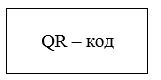 
                                           Реестр опубликован на единой платформе интернет-ресурсов


					© 2012. РГП на ПХВ «Институт законодательства и правовой информации Республики Казахстан» Министерства юстиции Республики Казахстан
				
      Министр цифрового развития,
инноваций и аэрокосмической
промышленности
Республики Казахстан 

Б. Мусин
Приложение 1 к приказу
Министр цифрового развития,инноваций и аэрокосмической
промышленности
Республики Казахстан
от 14 сентября 2020 года
№ 334/НҚПриложение 1
к Правилам формирования и
ведения реестра доверенного
программного обеспечения и
продукции электронной
промышленности, а также
критериям по включению
программного обеспечения и
продукции электронной
промышленности в реестр
доверенного программного
обеспечения и продукции
электронной промышленностиФорма
Порядковый номер реестровой записи
Дата формирования реестровой записи
Название программного обеспечения и продукции электронной промышленности
Информация о заявителе
Информация о заявителе
Информация о заявителе
Код (коды) программного обеспечения и продукции электронной промышленности в соответствии с Товарной номенклатурой внешнеэкономической деятельности (ТНВЭД)
Код (коды) программного обеспечения и продукции электронной промышленности в соответствии с Классификатором продукции по видам экономической деятельности

(КП ВЭД)
Код программного обеспечения и продукции электронной промышленности согласно единому номенклатурному справочнику товаров, работ и услуг

(ЕНС ТРУ)
Краткое описание технических и функциональных характеристик для программного обеспечения и продукции электронной промышленности
Предыдущие и (или) альтернативные названия, версия программного обеспечения и продукции электронной промышленности (при наличии)
Зарубежные аналоги программного обеспечения и продукции электронной промышленности включенных в Реестр (при наличии)
Порядковый номер реестровой записи
Дата формирования реестровой записи
Название программного обеспечения и продукции электронной промышленности
ИИН/

БИН заявителя
ФИО/ Наименование юридического лица
Контактные данные заявителя
Код (коды) программного обеспечения и продукции электронной промышленности в соответствии с Товарной номенклатурой внешнеэкономической деятельности (ТНВЭД)
Код (коды) программного обеспечения и продукции электронной промышленности в соответствии с Классификатором продукции по видам экономической деятельности

(КП ВЭД)
Код программного обеспечения и продукции электронной промышленности согласно единому номенклатурному справочнику товаров, работ и услуг

(ЕНС ТРУ)
Краткое описание технических и функциональных характеристик для программного обеспечения и продукции электронной промышленности
Предыдущие и (или) альтернативные названия, версия программного обеспечения и продукции электронной промышленности (при наличии)
Зарубежные аналоги программного обеспечения и продукции электронной промышленности включенных в Реестр (при наличии)
1
2
3
4
4
4
5
6
7
8
9
10Приложение 2 к приказу
Министр цифрового развития,
инноваций и аэрокосмической
промышленности
Республики Казахстан
от 14 сентября 2020 года
№ 334/НҚПриложение 2
к Правилам формирования и
ведения реестра доверенного
программного обеспечения и
продукции электронной
промышленности, а также
критериям по включению
программного обеспечения и
продукции электронной
промышленности в реестр
доверенного программного
обеспечения и продукции
электронной промышленностиФормаПриложение 3 к приказу
Министр цифрового развития,
инноваций и аэрокосмической
промышленности
Республики Казахстан
от 14 сентября 2020 года
№ 334/НҚПриложение 3
к Правилам формирования и
ведения реестра доверенного
программного обеспечения и
продукции электронной
промышленности, а также
критериям по включению
программного обеспечения и
продукции электронной
промышленности в реестр
доверенного программного
обеспечения и продукции
электронной промышленностиФорма